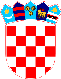 REPUBLIKA HRVATSKA VUKOVARSKO SRIJEMSKA ŽUPANIJA OPĆINA TOVARNIK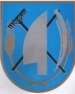  OPĆINSKO VIJEĆEKLASA:  021-05/18-03/47URBROJ: 2188/12-04-18-6Tovarnik, 21.12.2018.Na temelju čl. 31. Statuta Općine Tovarnik ( Službeni vjesnik Vukovarsko-srijemske županije br.4/13,14/13 i 1/18 ), čl. 16. Uredbe o uvjetima za kupnju obiteljske kuće ili stana u državnom vlasništvu  na područjima posebne državne skrbi ( „Narodne novine“ br. 19/11, 56/11 i 03/13 ), Općinsko vijeće Općine Tovarnik na svojoj 13. sjednici, održanoj 21.12.2018. donosi:Odluku o drugim izmjenama i dopunama Programa utroška sredstava od prodaje obiteljskih kuća i   stanova u državnom vlasništva na području posebne državne skrbi za Općinu Tovarnik u 2018.Članak 1.Mijenja se čl.1. Odluke o usvajanju programa utroška sredstava od prodaje obiteljskih kuća i stanova u državnom vlasništva na području posebne državne skrbi za Općinu Tovarnik u 2108. KLASA: 021-05/17-03/44; Urbroj: 2188/12-04-17-6 od dana 14. prosinca 2017. i čl. 1. Odluke o prvim izmjenama i dopunama Programa utroška sredstava od prodaje obiteljskih kuća i stanova u državnom vlasništvu na području posebne državne skrbi KLASA: 021-05/18-03/22, URBROJ: 2188/12-03/1-18-6:„Od prodaje obiteljskih kuća i stanova u državnom vlasništvu na području Općine Tovarnik u 2018. ne planira se prihod od prodaje.“Članak 2.Briše se čl.2.Članak 3.Ostale odredbe Odluke ostaju nepromijenjene.Članak 4.   Ovaj program stupa na snagu dan nakon objave u „Službenom vjesniku“  Vukovarsko-srijemske županije.PREDSJEDNIK OPĆINSKOG VIJEĆADubravko Blašković